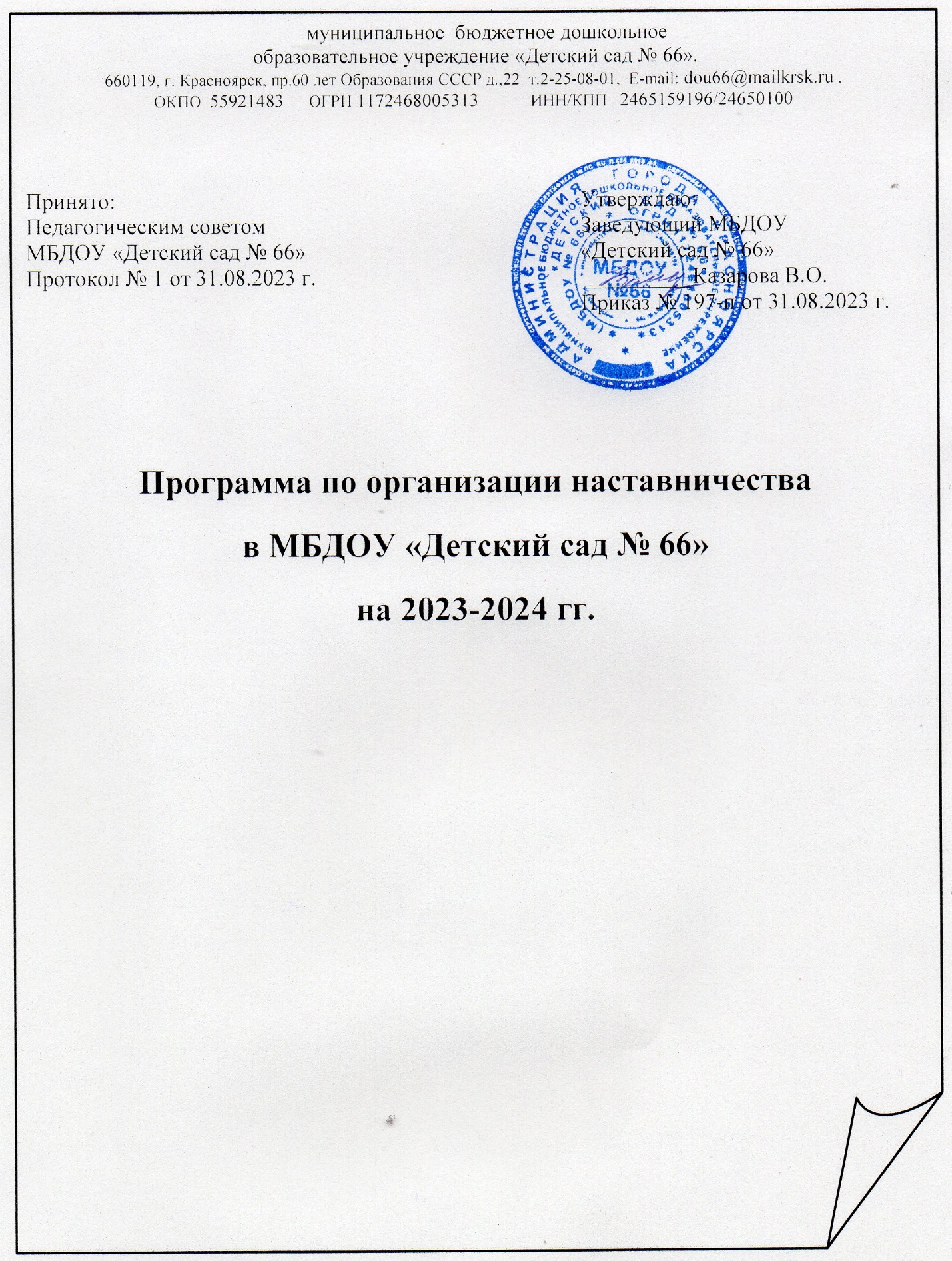 СОДЕРЖАНИЕ ПРОГРАММЫПАСПОРТ ПРОГРАММЫI. ПОЯСНИТЕЛЬНАЯ ЗАПИСКАВ настоящее время, в условиях модернизации системы образования в России значительно возрастает роль педагога. С целью уменьшения дефицита мест в дошкольных учреждениях строятся новые детские сады, но вместе с, тем не менее, остро стоит вопрос обеспечения педагогическими кадрами не только новых дошкольных учреждений, но и уже действующих.Выпускники педагогических ВУЗов и колледжей все реже работают по специальности. Несмотря на нехватку кадров, в соответствии с современными нормативно-правовыми документами, повышаются требования к личностным и профессиональным качествам педагога, социальной и профессиональной позиции. Перемены в обществе и образовании обусловили ряд социальных и профессиональных трудностей в процессе адаптации к трудовой деятельности:новый социальный запрос к образованию означает одновременное освоение молодым педагогом многих старых и новых установок, что тормозит и осложняет его профессиональное становление;различие взглядов молодого и старшего поколений педагогов иногда переходит в нежелательное их противостояние;необходимое взаимодействие семьи и ДОО требует специальной подготовки молодых педагогов к работе с родителями.Программа наставничества МБДОУ № 66 разработана с целью становления молодого педагога, его активной позиции, это формирование его как личности, как индивидуальности, а затем как работника, владеющего специальными умениями в данной области деятельности.АктуальностьСтатистические данные свидетельствуют о том, что большое количество молодых специалистов, окончивших колледжи и получивших специальность «воспитатель ДОУ», не стремятся посвятить свою трудовую деятельность этой профессии. Причин ухода начинающих педагогов из сферы дошкольного образования несколько:1. Слабая мотивация труда и дальнейшего профессионального роста;2. Неумение применять на практике теоретические знания, полученные в ходе обучения;3. Недостаточный или отсутствующий опыт работы с детьми.В этих условиях очень важны грамотная поддержка и сопровождение молодых специалистов, сотрудниками ДОО не только администрацией, но и коллегами в первую очередь опытными воспитателями. Поэтому основная задача руководителя и педагогического коллектива помочь в адаптации к непростым условиям труда, и вопрос наставничества сейчас как никогда актуален.Проблема:Недостаточно высокий уровень профессиональный компетентности молодых воспитателей или вновь принятых педагогов чаще в практической деятельности, а так же и теоретической в части нормативно-правовых документов, современных требований дошкольного образования.Программа «Наставничество» направлена на становление молодого педагога и с профессиональной позиции, и с позиции развития личности.Цель: Оказание помощи молодым специалистам в их профессиональном становлении.Задачи:1.Привить молодым специалистам интерес к педагогической деятельности.2.Способствовать успешной адаптации молодых специалистов к корпоративной культуре, правилам поведения в ДОУ.3.Ускорить процесс профессионального становления воспитателя, развить его способности самостоятельно и качественно выполнять возложенные на него обязанности по занимаемой должности:3.1.Формировать умения теоретически обоснованно выбирать средства, методы и организационные формы воспитательно-образовательной работы;3.2. Формировать умения определять и точно формулировать конкретные педагогические задачи, моделировать и создавать условия их решения.3.3. Оказать помощь во внедрение технологий и педагогического опыта.4. Использование эффективных форм повышения профессиональной компетентности и профессионального мастерства молодых специалистов.Ожидаемый результатМолодые или вновь принятые педагоги ДОУ приобретут возможность личностного и профессионального роста.Улучшится качество образовательного процесса в ДОУ.Ускорится процесс профессионального становления молодого специалиста.                              II. ОСНОВНЫЕ ТЕРМИНЫНаставничество — это практика введения нового сотрудника в (учреждение) и обучения на рабочем месте силами сотрудников различных подразделений компании, специально подготовленных для выполнения этой задачи.Наставник — опытный сотрудник компании (учреждения), принимающий на себя функцию обучения новичка в период прохождения им испытательного срока.Наставляемый — новый сотрудник учреждения (молодой педагог или педагог без опыта работы) в период обучения и вхождения в должность под руководством наставника. В МБДОУ ДС № 66 это воспитатели, которым, необходимо повысить уровень профессиональных знаний и умений; специалисты, впервые пришедшие в сферу профессионального образования, молодые специалисты.Критерии отбора наставников — это совокупность требований, предъявляемых к работнику и необходимых для выполнения функций наставника.III. СОДЕРЖАНИЕ ПРОГРАММЫНаставничество - одна из функций работника, предполагающая помощь новому сотруднику в период адаптации на новом рабочем месте. Включает в себя планирование, организацию и контроль введения нового работника в должность. Заключается в практической передаче профессиональных и иных навыков и знаний от более опытного работника - менее опытному. Наставничество в муниципальном бюджетном дошкольном образовательном учреждении детский сад № 66 (далее - МБДОУ) является разновидностью индивидуальной работы с молодыми специалистами, не имеющими трудового стажа (до 3-х лет) педагогической деятельности. Основными принципами движения наставничества являются открытость, компетентность, соблюдение норм профессиональной этики. Известно, что профессионализм складывается на протяжении всего зрелого периода жизни. Темп и скорость, с которыми развивается мастерство педагогов, в разные периоды различны. Особенно быстро оно развивается в первые годы – это период становления молодого специалистаПрактически каждому молодому педагогу или вновь поступившему педагогу в становлении педагогической деятельности требуется помощь, кому-то она понадобится несколько месяцев, кому-то  годы. В дошкольной образовательной организации можно выделить две категории педагогов, которым наставник может оказать помощь во вхождении в профессию:1. Молодые специалисты – выпускники ВУЗов и колледжей.2. Начинающие педагоги – специалисты с педагогическим образованием, без опыта работы (по профилю).Молодым специалистом считается начинающий педагог, как правило, овладевший основами педагогики и психологии по программе вуза (училища), проявивший желание и склонность к дальнейшему совершенствованию своих навыков и умений. Он повышает свою квалификацию под непосредственным руководством наставника по согласованному плану профессионального становления.Программа «Наставничество» способствует становлению молодого педагога на всех уровнях данного процесса:1. Вхождение в профессиональное образовательное пространство,2. Профессиональное самоопределение,3. Творческая самореализация,4. Проектирование профессиональной карьеры,5. Вхождение в профессиональную самостоятельную деятельность.6. Самоорганизация и развитие профессиональной карьеры.Можно выделить два ведущих направления в становлении педагога (воспитателя):Наставником может являться опытный педагогический работник (воспитатель), обладающий высокими профессиональными и нравственными качествами, знаниями в области методики преподавания и воспитания. Наставник должен обладать высоким уровнем профессиональной подготовки, коммуникативными навыками и гибкостью в общении.Критерии отбора наставников — это совокупность требований, предъявляемых к работнику и необходимых для выполнения функций наставника.КРИТЕРИИ ОТБОРА НАСТАВНИКОВПрава наставникаВключать с согласия заведующего МБДОУ (заместителя заведующего по УВР), других сотрудников для дополнительного обучения молодого специалиста.Требовать рабочие отчеты у молодого специалиста, как в устной, так и в письменной форме.Этапы реализации программы:1. Подготовительный. 2. Реализационный.3. Итоговый                                   IV. ЭТАПЫ РЕАЛИЗАЦИИ ПРОГРАММЫI. Подготовительный этап реализации программы включает в себя:•  Изучение локальных актов образовательной организации о наставничестве.•  Закрепление молодых специалистов за воспитателями стажёрами.•  Подбор методической литературы для изучения молодыми специалистами.•  Составление плана работы с учетом индивидуальных затруднений и предложений всех исполнителейКандидатуры наставников рассматриваются и утверждаются на заседаниях педагогического совета МБДОУ и утверждаются приказом заведующего с указанием срока наставничества (не менее одного года).II этап Реализационный включает в себя:Совместное изучение новейших педагогических технологий и применение их в работе с детьми.Совместное проектирование образовательного процесса, составление календарного и перспективного планов работы.Ознакомление молодых специалистов с организацией развивающей предметно- пространственной среды в группах.Изучение опыта работы коллег своего учреждения и других ДОО.Показ совместной деятельности с детьми и режимных моментов наставниками для молодых специалистов в разных возрастных группах.Посещение режимных моментов и показ совместной деятельности молодыми педагогами, с дальнейшими предложениями по выбору наиболее эффективных методов работы с детьми.Консультации для молодых специалистов по работе с родителями.Самообразование молодых специалистов.Обсуждение образовательной деятельности, использования приемов и методов в различных ситуациях.Начальный этап вхождения начинающего педагога в педагогическую среду, его адаптация в коллективе будут успешны, если четко продумана и спланирована методическая поддержка на основе изучения затруднений и творческого потенциала специалиста, его профессиональных знаний. Должна быть создана такая система сопровождения молодых специалистов, которая поможет им не только адаптироваться, но и развить умение на практике применить знания, полученные в учебном заведении, сформировать педагогические навыки взаимодействия с детьми и их родителями.Основной задачей работы с начинающими педагогами (молодыми специалистами) — повышение качества и эффективности образовательного процесса в ДОО и стимулирование роста уровня профессионально- педагогической компетентности начинающих педагогов.Многолетний опыт работы педагогического коллектива позволяет наметить следующие направления деятельности по введению молодого специалиста в профессию педагога:1. Индивидуальные и групповые беседы администрации, методической службы, педагогов - наставников о цели, назначении, принципах и содержании деятельности данного МБДОУ, о психолого-педагогических особенностях воспитанников, о личностной позиции и педагогической миссии воспитателя детского сада.2. Создание в организации условий для личностных проявлений начинающего педагога, для его самореализации.3. Организация систематического, грамотного, увлекательного психолого- педагогического просвещения начинающих педагогов в различных формах.4. Создание условий для повышения квалификации, профессионально- педагогической переподготовки воспитателей (если они пришли из других сфер деятельности).5. Вовлечение молодых педагогов в научно-методическую и экспериментальную работу.6. Деятельность всевозможных клубов, вечеров, интересных встреч, дискуссий, неформального общения профессиональной направленности.7. Диагностика и мониторинг образовательного процесса, роста профессионального мастерства начинающего педагога.8. Проведение и психолого-педагогический анализ мероприятий, организованных начинающими педагогами.9. Контроль, учёт и оказание методической помощи воспитателям.10. Обеспечение или предложения педагогам самостоятельно изучить необходимую литературу с рекомендациями по организации образовательного процесса, взаимодействию с родителями воспитанников, повышению профессиональной компетентности.11. Обучение  педагогов правильному и рациональному ведению документации.12. Организация индивидуального наставничества (распределение наставников; оформление документации по наставничеству: рекомендации начинающим педагогам и их наставникам, индивидуально-личностная программа повышения профессиональной компетентности начинающего педагога-воспитателя; создание методической копилки начинающего педагога-воспитателя).13. Своевременное решение конфликтных ситуаций.Педагог-наставник:- содействует созданию благоприятных условий для профессионального роста начинающих педагогов;- обеспечивает атмосферу взаимопомощи;- координирует действия начинающего педагога в соответствии с задачами воспитания и обучения детей;- оказывает помощь в проектировании, моделировании и организации  образовательной работы с детьми в соответствии с возрастными особенностями и задачами реализуемых программ;- передает свой педагогический опыт и профессиональное мастерство;- знакомит в процессе общения с теоретически обоснованными и востребованными педагогическими технологиями;- консультирует по подбору и использованию педагогически целесообразных пособий, игрового и дидактического материала; оказывает позитивное влияние на рост профессиональной компетентности начинающего педагога.Формы работы, используемые в работе по наставничеству: наблюдение педагогического процесса у опытных педагогов, взаимопосещение, консультации, открытые мероприятия, круглые столы, семинары-практикумы и т.д. Разнообразные формы работы с молодыми специалистами способствуют развитию познавательного интереса к профессии, активному освоению приемов работы с детьми и их родителями, оказывает положительное влияние на совершенствование профессиональной деятельности.В методическом сопровождении деятельности начинающих педагогов важны не разнообразие мероприятий, а система, направленная на совершенствование профессиональной подготовки путем освоения целостной работы воспитателя дошкольной образовательной организации. 	Вывод: система наставничества планируется и своевременно конкретизируется в зависимости от ожиданий и индивидуальных особенностей педагога. Эта система согласуется с годовыми задачами и спецификой ДОО, поэтому она не может разрабатываться единой для всей системы дошкольного образования.III этап реализации программы - итоговый включает в себя.• Показ молодыми специалистами открытых мероприятий:- в образовательной организации- на муниципальном уровне• Анализ результатов работы на педагогическом совете.• Ежегодное подведение итогов работы.• Обобщение опыта работы. Показателями оценки эффективности работы наставника является выполнение молодым воспитателем, специалистом целей и задач в период наставничества. Оценка производится по результатам промежуточного и итогового контроля.                 V. МЕХАНИЗМ РЕАЛИЗАЦИИ ПРОГРАММЫРеализация программы «Наставничество» рассчитана на один учебный год, осуществляется наставниками, молодыми (вновь принятыми педагогами), заместителем заведующего по учебно-воспитательной работе, заведующим дошкольной организации. Методическая служба и заведующий образовательного учреждения осуществляют контроль реализацией программы и за работой наставников. Заведующий дошкольной организации в начале учебного года представляет молодого специалиста педагогическим работникам детского сада, объявляет приказ о закреплении за ним наставника, создает необходимые условия для совместной работы молодого специалиста с закрепленным за ним наставником. На основе примерного плана по наставничеству каждый наставник составляет индивидуальные планы работы на год, в соответствии с которыми и осуществляется работа и контроль. Контроль за реализацией программы включает: посещение занятий, родительских собраний и других мероприятий проводимые наставником и молодым специалистом, анализ планов и отчетов. В конце учебного года результаты работы по наставничеству, т.е результаты реализации программы «Наставничество» представляются на итоговом педагогическом совете.                                                                                                                                  Приложение 1Примерное планирование по наставничеству                                                                                                                                    Приложение 2Примерный индивидуальный план по наставничествуПериод наставничества: с «___»_________20__г. по «___»_________20__г.Ознакомлен:__________________/___________________Дата:	________________Приложение 3Примерный отзыв о результатах наставничестваФамилия, имя, отчество и занимаемая должность наставника: _____________________________________________________________Фамилия, имя, отчество и занимаемая должность наставляемого_________________________________________________Период наставничества: с поИнформация о результатах наставничества:а) наставляемый изучил следующие основные вопросы профессиональной деятельности: ________________________________________________________________________________________________________________________б) наставляемый выполнил по рекомендациям наставника следующие основные задания: ____________________________________________________________________________________________________________________в) наставляемому следует устранить следующие недостатки при исполнении должностных обязанностей: ____________________________________________________________________________________________________________г) наставляемому следует дополнительно изучить следующие вопросы: _______________________________________________________________________Определение профессионального потенциала наставляемого и рекомендации по его профессиональному развитию: __________________________________________________________________________________Дополнительная информация о наставляемом, в отношении которого осуществлялось наставничество (при необходимости): ________________________________________________________________________________Наставник: _____________/__________________Дата: _________________Отметка об ознакомлении наставляемого с выводами наставника:_______________/__________________Дата: _________________№СодержаниеСтраницаПаспорт программы.21.Пояснительная записка.32.Цель, задачи программы.43.Основные термины.44.Содержание программы.45.Этапы реализации программы.76.Механизм реализации программы.9Приложение.10Наименование программы. Программа по организации наставничества.Основные цели, задачиПрограммы.Цель: Оказание помощи молодым специалистам в ихпрофессиональном становлении.ЗАДАЧИ:1.Привить молодым специалистам интерес к педагогической деятельности.2.Способствовать успешной адаптации молодых специалистов к корпоративной культуре, правиламповедения в ДОО.3.Ускорить процесс профессионального становлениявоспитателя, развить его способности самостоятельно и качественно выполнять возложенные на негообязанности по занимаемой должности.3.1. Формировать умения теоретически обоснованно выбирать средства, методы и организационные формы образовательной работы.3.2. Формировать умения определять и точно формулировать конкретные педагогические задачи,моделировать и создавать условия их решении.3.3. Оказать помощь во внедрение технологий и педагогического опыта.4. Использование эффективных форм повышения профессиональной компетентности и профессиональногомастерства молодых специалистов.Сроки реализации  программы2023 -2024 учебный год.Структура программы- Паспорт программы.- Пояснительная записка.- Содержание программы.- Этапы реализации программы.- Механизм реализации.- Приложение.Составители программыЗаместитель заведующего по УВР Лашкевич Е.Г.Участники программы - Заведующий- Заместитель заведующего по УВР- Педагоги-наставники.- Молодые (вновь принятые) педагогиОжидаемые результатыПрограммыМолодые и/или вновь принятые педагоги ДОУ приобретут возможность личностного и профессионального роста.Улучшится качество образовательного процесса в ДОУ.Ускорится процесс профессионального становления молодого специалиста.НаправленияСодержание направленияПрофессионализация.Появление новых профессиональных качеств и именно здесь молодому педагогу необходимо наставничествоСоциализация.Появление новых качеств личностиКвалификация сотрудникаДолжность: воспитатель высшей квалификационной категории. Приветствуется наличие предыдущего опыта наставничества.Показатели результативности- стабильно высокие результаты образовательной деятельности-  отсутствие жалоб от родителей и воспитанников.Профессиональные знания и навыки- доскональное знание методики дошкольного образования, психологических особенностей детей дошкольного возраста;- умение эффективно налаживать взаимоотношения с коллегами и воспитанниками;- знание компьютерной программы.Профессионально важные качества личности.- умение обучать других- умение слушать- умение говорить (грамотная речь)- аккуратность, дисциплинированность- ответственность- ориентация на результат- командный стиль работыЛичные мотивы кнаставничеству- потребность в приобретении опыта управления людьми- желание помогать людям (помощь раскрыться новичкам)- потребность в приобретении нового статуса, как подтверждение своей профессиональной квалификации№Планируемые мероприятияДата Форма отчетности Отметка о выполнении1.Оказание помощи в составлении  плана образовательной работы.Сентябрь Календарное планирование2.Оказание помощи в оформлении групповой документации.Сентябрь Оформление документации3.Оказание помощи в написании рабочей программы.Октябрь Наличие рабочей программы4.Планирование и организация занятий.Ноябрь Конспекты занятий4.Использование современных образовательных технологий в образовательном процессе.Ноябрь Отчет об использовании образовательных технологий5.Организация совместной деятельности с детьми.Декабрь Умение планировать и организовывать совместную деятельность с детьми.6.Выбор темы по самообразованию, составление плана работы по самообразованиюЯнварь Тема и план по самообразованию.7.Анализ занятий, определение эффективных форм и методов в соответствии с возрастом детей и видом деятельности.Февраль Умение анализировать занятие.8.Подготовка и проведение праздников и развлечений.Март Конспекты.9.Организация самостоятельной деятельности детей.Апрель Умение планировать и организовывать самостоятельную деятельность детей.10.Составление отчетов наставника и молодого специалиста.Май Предоставление отчетов.ФИО наставляемого, в отношении которого осуществляется наставничествоФИО наставникаДолжность наставляемогоДолжность наставника№Наименование и содержание мероприятийСрокиОтветственный за выполнениеОтметка о выполнении